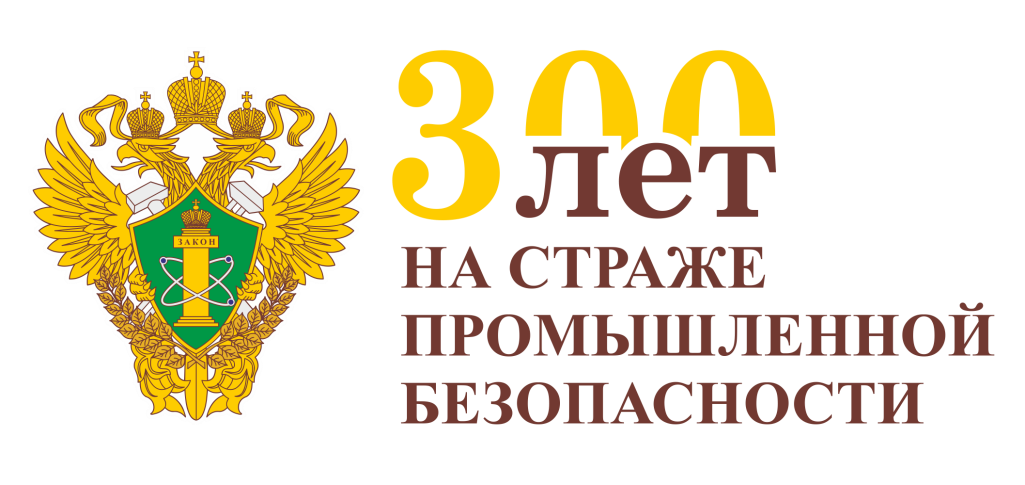 ПУБЛИЧНОЕ МЕРОПРИЯТИЕ ВОЛЖСКО-ОКСКОГО УПРАВЛЕНИЯ РОСТЕХНАДЗОРАПО ОБСУЖДЕНИЮ ПРАВОПРИМЕНИТЕЛЬНОЙ ПРАКТИКИ В ОТНОШЕНИИ ПОДНАДЗОРНЫХ ОРГАНИЗАЦИЙКОНФЕРЕНЦИЯ, ПОСВЯЩЕННАЯ 300-ЛЕТИЮ ГОРНОМУ И ПРОМЫШЕННОМУ НАДЗОРУ РОССИИ13 ноября 2019 годг. Нижний НовгородДата:13 ноября 2019 года в 14.00.Место проведения:                                                                   г. Нижний Новгород, ул. Совнаркомовская, д.13, 
                                                             Павильон №1, Конференц-зал №1ПОРЯДОК РАБОТЫ13.30-14.00       Регистрация участников публичных обсужденийКОНФЕРЕНЦИЯ, ПОСВЯЩЕННАЯ 300-ЛЕТИЮ ГОРНОМУ 
И ПРОМЫШЛЕННОМУ НАДЗОРУ РОССИИ14.00–14.10Открытие публичных обсуждений. Приветственное слово. Фоминых Максим Валентинович – руководитель Волжско-Окского управления РостехнадзораОткрытие публичных обсуждений. Приветственное слово. Фоминых Максим Валентинович – руководитель Волжско-Окского управления Ростехнадзора14.10-14.20Вручение медалей, благодарственных писем 
и почетных грамот.Вручение медалей, благодарственных писем 
и почетных грамот.14.20-14.30Выступление Уполномоченного по защите прав предпринимателей Нижегородской области Солодкого Павла МихайловичаВыступление Уполномоченного по защите прав предпринимателей Нижегородской области Солодкого Павла Михайловича14.30-14.40 Правоприменительная практика Волжско-Окского управления Ростехнадзора. 
Неволина Ирина Николаевна – заместитель руководителя Управления.Правоприменительная практика Волжско-Окского управления Ростехнадзора. 
Неволина Ирина Николаевна – заместитель руководителя Управления.14.40-14.5014.50-15.0015.00-15.10Осуществление государственного строительного надзора.Зосимов Евгений Александрович – начальник межрегионального отдела государственного строительного надзора.Доклад Волжско-Окского управления Ростехнадзора по вопросам соблюдения обязательных требований промышленной безопасности при эксплуатации опасных производственных объектов. Филимонов Андрей Юрьевич – заместитель руководителя УправленияДоклад Волжско-Окского управления Ростехнадзора по вопросам соблюдения обязательных требований в области энергетической безопасности.Усков Сергей Александрович – заместитель руководителя УправленияОсуществление государственного строительного надзора.Зосимов Евгений Александрович – начальник межрегионального отдела государственного строительного надзора.Доклад Волжско-Окского управления Ростехнадзора по вопросам соблюдения обязательных требований промышленной безопасности при эксплуатации опасных производственных объектов. Филимонов Андрей Юрьевич – заместитель руководителя УправленияДоклад Волжско-Окского управления Ростехнадзора по вопросам соблюдения обязательных требований в области энергетической безопасности.Усков Сергей Александрович – заместитель руководителя Управления15.10-15.2015.20-15.3015.30-15.4015.10-15.2015.20-15.3015.30-15.40Предоставление государственных услуг Волжско-Окским управлением Ростехнадзора.Петрова Елена Владимировна – начальник межрегионального отдела предоставления государственных услуг, планирования и отчетностиОтветы Волжско-Окского управления Ростехнадзора на вопросы, полученные из зала и по электронной почте.Подведение итогов публичного мероприятия.Фоминых Максим Валентинович – руководитель Волжско-Окского управления РостехнадзораАнкетирование участников публичных обсуждений.Предоставление государственных услуг Волжско-Окским управлением Ростехнадзора.Петрова Елена Владимировна – начальник межрегионального отдела предоставления государственных услуг, планирования и отчетностиОтветы Волжско-Окского управления Ростехнадзора на вопросы, полученные из зала и по электронной почте.Подведение итогов публичного мероприятия.Фоминых Максим Валентинович – руководитель Волжско-Окского управления РостехнадзораАнкетирование участников публичных обсуждений.15.50-16.0016.00-16.1016.10-16.2016.20-16.40Приветственное слово. Фоминых Максим Валентинович – руководитель Волжско-Окского управления РостехнадзораИстория горного и промышленного надзора России. Состояние промышленной безопасности на современном этапе с учетом регуляторной гильотины. Филимонов Андрей Юрьевич – заместитель руководителя УправленияВыступление Кузнецова Юрия Семеновича заместитель начальника Горьковского округа Госгортехнадзора СССР (1970 – 1999 г.г.)Выступление представителей АО «Транснефть Верхняя Волга», ОАО «СИБУР Нефтехим», 
ООО «ЛУКОЙЛ Нижегорднефтеоргсинтез»